MATES 12/5/2020https://youtu.be/WbACoW_a98E1.- CALCULA ÁREA LATERAL Y TOTAL DE ESTA PÍRÁMIDE: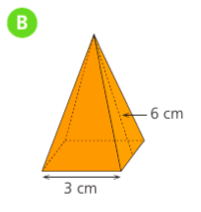 1.- CALCULA ÁREA LATERAL Y TOTAL DE ESTA PÍRÁMIDE: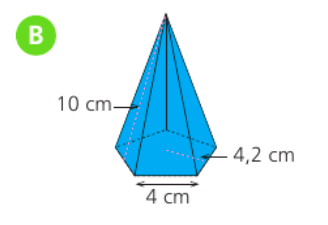 RECUERDA EL ÁREA DE UN PENTÁGONO:  A=  